                                    Ke smlouvě o nájmu části nemovitosti č. 181100 ze dne 6.10. 2005FIN ID: 181100Dodatek č. 14Plzeňský kraj -Správa nemovitosti ve vlastnictvíStřední průmyslová škola dopravní, Plzeň, Karlovarská 99se sídlem: Karlovarská 99, 323 00, Plzeň IČ: 69457930 DIČ: CZ69457930bankovní spojení: ČSOB a.s.č. účtu: 177679864/0300zastoupena: Ing. Irenou Novákovou, ředitelkou(dále jen „pronajímatel")aVodafone Czech Republic a.s.se sídlem: náměstí Junkových 2808/2, 155 00 Praha 5 IČ: 25788001 DIČ: CZ25788001společnost zapsaná v OR vedeném Městským soudem v Praze pod sp. zn. B 6064 bankovní spojení: zastoupená: Mgr. Martinem Koutným, na základě pověření (dále jen "nájemce")1.Obě smluvní strany se dohodly na prodloužení výše uvedené nájemní smlouvy ze dne 6. 10. 2005 (dále jen „smlouva"):ČI. 4 odst. 4.1 Nájemné se mění a nově zní takto:Smluvní strany se dohodly, že nájemné dle této smlouvy bude činit 100.000,-- Kč (slovy Jednostotisíc korun českých) za 1 rok nájmu, tedy 25.000,- Kč (slovy Dvacetpěttisíc korun českých) za 1 kalendářní čtvrtletí. V souladu s platnými právními předpisy bude účtována DPH v aktuální platné sazbě.II.ČI. 8 odst. 8.1 se mění a nově zní takto:Smlouva se uzavírá na dobu určitou, a to do 31. 12. 2019.III.Ostatní ustanovení smlouvy zůstávají nezměněna.Tento dodatek č. 14 je vyhotoven ve čtyřech vyhotoveních, přičemž každá ze smluvních stran obdrží po dvou vyhotoveních.Tento dodatek č. 14 nabývá platnosti a účinnosti dnem jeho podpisu oběma smluvními stranami.Přílohy:	- pověření pro Mgr. Martina KoutnéhoZa pronajímatele:	Za nájemce:V Plzni dne 17. 12. 2018	V Praze dne 221  17. 12. 2018 222 dne 22222 2 21.212018 Ing.Irena Nováková ředitelka SPŠD Plzeň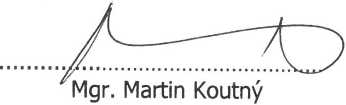 POVĚŘENÍVodafone Czech Republic a.s,, se sídlem náměstí Junkových 2808/2, 155 00 Praha 5, 100:257 88 001 společnost zapsaná v obchodním rejstříku vedeném Městským soudem v Praze, oddíl B, vložka 6064 zastoupená členem představenstva, panem Janem Kloudou, a členem představenstva, panem Milanem Knížetem, (dále jen „Společnost"),tímto pověřujeMartina Koutného,zaměstnance Společnosti, datum narození 
bytem, („Zaměstnanec"), 'aby vykonával veškeré úkony spojené s uzavíráním
smluv týkajících se zřizování věcných břemen
nájemních smluv, a ostatních smluv vztahujících se
k podnikatelské činnosti Společnosti v oblasti budování a
údržby základnových stanic a sítí elektronických
komunikací v jednotlivých místech České republiky (dále
jen „Smlouvy"). Pověřený Zaměstnanec je zejména
oprávněn zkoumat podmínky Smluv, kontrolovat plnění
ze Smluv, účastnit se jednání a vznášet na nich
připomínky, návrhy týkající se Smluv a tyto Smlouvy
uzavírat/podepisovat. Toto pověření 'neopravňuje
Zaměstnance ke zcizování nemovitostí;V zastupoval Společnost při všech jednáních na
všech úřadech a orgánech veřejné správy ČR
v záležitostech výstavby, provozu, oprav, úprav
modernizací a sdílení telekomunikačních stožárů sítě
elektronických komunikací, a to zejména na referátech
ochrany životního prostředí, na stavebních úřadech na
dotčených správách CHKO a Národních parků, a dále při
všech jednáních s příslušnými distribučnímispolečnostmi ohledně způsobů fakturace a řízení
souvisejících s posuzováním odběru elektrické energie.
Zaměstnanec je zejména oprávněn podávat a přebírat
žádosti a jiné písemnosti, podávat návrhy a opravné
prostředky a vzdávat se jich a vést jednání jménem
Společnosti ve všech výše uvedených záležitostech.Toto pověření se uděluje na období ode dne 1 4 2018
do dne 31. 3. 2019,	‘AUTHORIZATIONVodafone Czech Republic a.s., with the registered office at náměstí Junkových 2808/2, 155 00 Praha 5, Corporate ID Number 257 88 001, entered in the Commercial Register with the Prague Municipal Court, Section B, Insert 6064 represented by Member of the Board of Directors, Mr Jan Klouda and Member of the Board of Directors, Mr Milan Knize, (hereinafter the “Company”),hereby authorizesMartin Koutný,an employee of the Company, (hereinafter the "Employee”),to execute any and all acts relating to entering into Easement Agreements, Lease Agreements and other agreements concerning the Company's business in the area of buildina and maintaining BTSs and electronic communication networks within the territory of the Czech Republic (hereinafter the “Agreements"). The Employee is authorised includmg but not limited, to examine terms and conditions of the Agreements, to check performance thereof, to participate in negotiations and to raise objections and motions relating to the Agreements and to execute/sign the Agreements The Authorization does not empower the Employee to alienate real estates;and to represent the Company at all negotiations before all offices and public administration authorities of the CR in the matters relating to building, operating, repairing, adjustinq renovating and sharing telecommunication masts of electronic communication network, including but not limited to environmental departmente, building offices, protected landscape area administrations and national park administrations, and further at all negotiations with power distribution plants concerning the methods of billing and the procedure of assessing consumption of electric power. The Employee is authorised to file and take over applications and other papers, to file motions and remedies and to waive them and to act on behalf of the Company in respect of all the above-mentioned matters.This Authorization is effective for the period from 1 April 2018 to 31 March 2019.jménem Společnosti samostatné			 extent anífo?J7aS"SdnSďIV Praze dne 5.3.2018In Prague on 5.3.2018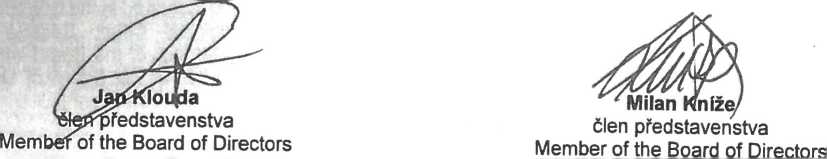 Vodafone Czech Republic a.s.	Vodafone Czech Republic a.s.Dne22. 3. 2018Pověření přijímám-Martin Koutný